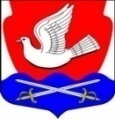 АДМИНИСТРАЦИЯМУНИЦИПАЛЬНОГО ОБРАЗОВАНИЯИССАДСКОЕ СЕЛЬСКОЕ ПОСЕЛЕНИЕВОЛХОВСКОГО МУНИЦИПАЛЬНОГО РАЙОНАЛЕНИНГРАДСКОЙ ОБЛАСТИПОСТАНОВЛЕНИЕ                  от хх мая 2020 года                                                                              № хххИссадО внесении изменений в постановление администрации муниципального образования Иссадское сельское поселение Волховского муниципального района от 24.10.2014 года № 213 В соответствии с Градостроительным кодексом РФ, Земельным кодексом РФ, Лесным кодексом РФ, Федеральными законами от 06.10. 2003 г. №131-ФЗ "Об общих принципах организации местного самоуправления в Российской Федерации" , от 10.01.2002 г. № 7-ФЗ "Об охране окружающей среды", Постановлением Губернатора Ленинградской области от 06.08.1998 г. №227-пг "О порядке определения и размерах восстановительной стоимости зеленых насаждений на территориях городов, поселков и других населенных пунктов Ленинградской области", Уставом муниципального образования Иссадское сельское поселение Волховского района Ленинградской области, в связи с приведением в соответствие с требованиями федерального  законодательства внести изменения в постановление администрации Иссадское сельское поселение Волховского муниципального района Ленинградской области от 24.10.2014 года № 213 «Об утверждении положения о порядке сноса зеленых насаждений и определения возмещения восстановительной стоимости за снос зеленых насаждений на территории муниципального образования Иссадское сельское поселение Волховского муниципального района Ленинградской области»,  п о с т а н о в л я ю:     1.  Дополнить Положение о порядке сноса зеленых насаждений и определения размера возмещения восстановительной стоимости за снос зеленых насаждений на территории муниципального образования Иссадское сельское поселение Волховского муниципального района Ленинградской области, утвержденное постановлением администрации от 24.10.2017 г. №213,   пунктом  3.2 и читать в новой редакции:	пункт 3.2 Восстановительная стоимость не взимается в случаях:- проведения санитарных рубок и реконструкции зеленых насаждений в соответствии с требованиями СНиП;- восстановления нормативного светового режима в жилых и нежилых помещениях, затеняемых деревьями, высаженными с нарушениями СНиП, по заключению соответствующих органов;- сноса деревьев, место произрастания которых не соответствует требованиям СНиП;- предотвращения или ликвидации аварийных и чрезвычайных ситуаций техногенного и природного характера и их последствий;- при вырубке аварийно-опасных деревьев и кустарников;- при вырубке деревьев и кустарников при строительстве новых объектов, прокладке инженерных сетей и дорог в рамках реализации генеральных планов застройки территорий или отдельных проектов, в случае финансирования работ из средств бюджета МО Иссадское сельское поселение.- при вырубке деревьев и кустарников при проведении реконструкции, капитального или текущего ремонта существующих зданий, сооружений, инженерных сетей и дорог, в случае финансирования работ из средств бюджета МО Иссадское сельское поселение.     2. Постановление вступает в силу со дня его официального опубликования.     3. Опубликовать настоящее постановление в газете «Волховские огни» и разместить на официальном сайте администрации муниципального образования Иссадское сельское поселение.     4. Контроль за исполнение постановления оставляю за собой.Глава администрации                                                                       Н.Б.ВасильеваАнастасия Алексеевна Коновалова (8-81363)35-218